Hi Everyone,As you are probably aware of the rig workers in SAFE are on strike.  This also affects us in Halliburton, as there will be a shutdown on the rigs.  When there is a lay-off because of the strike the following rules apply:  Those who get hit must sign up for NAV.  NAV has 3 core days before unemployment benefits start to apply.We are trying to minimize the lay-off, but with 29 installations hit, it’s now very hard to find work for people affected, but we in the club are following this carefully.The following installations are affected: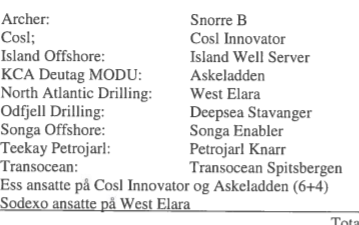 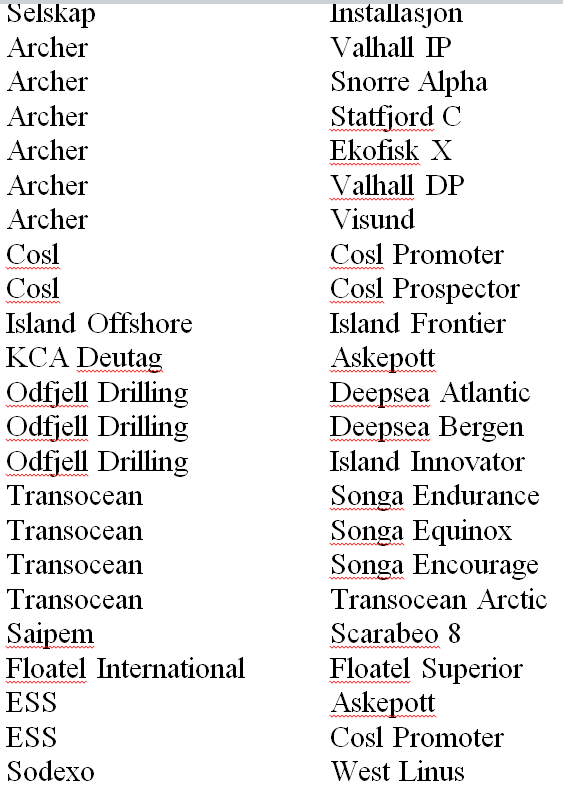 